North Island Métis Association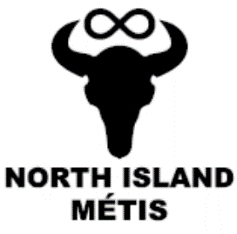 Room  A124 – 740 Robron RdCampbell River, B.C. V9W 6J7Telephone: 250-287-7417 Email: office@nimetis.com Website: www.nimetis.comDear Applicant:Thank you for your interest in becoming a member of the North Island Métis Association (NIMA).Application for citizenship to NIMA is available to all Métis who:Self identify as MétisAre related to a NIMA member in good standing or can provide a copy of a Métis Nation BC card (MNBC)Have resided in the province of British Columbia for at least 3 monthsAre not registered as First Nations and do not receive any benefits as a First Nations individualAre not Inuit and do not receive any benefits as an Inuit individualTo begin the process of applying for NIMA membership, you will need to:Pay a non-refundable $20.00 processing feeFill in the NIMA membership application formProvide proof of Métis ancestry (connection to a NIMA member in good standing or a copy of your Métis Nation BC card)When your application is approved with NIMA, you must:Provide a copy of your birth certificate Pay the annual membership fee of $20.00 per year. You may pay for up to 10 years in advance. If the application is for a child (0-17 years), the fee is $5.00 for a 5 year membership. Payments are accepted using cash or e-transfer to nimetis88@gmail.com (please include your full name in the e-transfer message box as well)Attend the NIMA Annual General Meeting each yearMaintain every effort to remain in good standing as a member of NIMAA passport photo is no longer required, we will take the card photo at our officePlease note the following:Only members in good standing may attend “registration required” events for free or low cost. Applicants who are unable to prove Métis ancestry may apply for associate membership status Associate membership costs $20.00 for processing fee plus $25.00 for membership fee but provides the same access to NIMA hosted events that members receive. Associate membership does not provide Métis citizenship or voting rights.Outstanding dues must be paid before members are considered to be in good standingMembers with outstanding dues of 4 years or more will be considered inactiveReplacement membership cards are $10.00 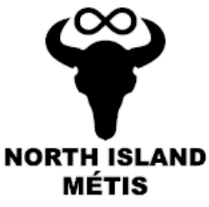 					                       North Island Métis Association				      Application for Certificate of Métis CitizenshipThe information provided in this document is collected for issuing a certificate ofMétis Citizenship and will not be released without your written consent                			                       North Island Métis Association						              Métis Citizen Genealogy ProfileApplicant’s full name ______________________________________________________________Are you currently a MNBC member in good standing? If yes, MNBC membership #: ___________________If no, do you have a family member who is currently a NIMA or MNBC member in good standing?Oath of AllegianceI declare that I am a Métis citizen distinct from First Nations Indian, Inuit and Non-Indigenous. I do hereby apply for membership with the North Island Métis Association (NIMA). Further, should I be granted membership with NIMA, I will abide by all the rules, bylaws and amendments of the North Island Métis Association.________________________________________________            ______________________Signature									Date                                                                North Island Métis Association						                           Citizenship ApplicationDefinition of Métis: Métis means a person who self-identifies as Métis, is of historic Métis Nation Ancestry, is distinct from other Indigenous Peoples and is accepted by the Métis Nation. “Historic Métis Nation” means the Indigenous People then known as Métis or Half-Breeds who resided in Historic Métis Nation Homeland. “Historic Métis Nation Homeland” means the area of land in west central North America used and occupied as the traditional territory of the Métis or Half-Breeds as they were then known. "Métis Nation” means the Indigenous People descended from the Historic Métis Nation, which is now comprised of all Métis Nation citizens and is one of the “aboriginal peoples of Canada” within   Section 35 of the Constitution Act of 1982. “Distinct from other Indigenous Peoples” means distinct for cultural and nationhood purposes.MEDIA RELEASE FORMI, _______________________, grant permission to North Island Métis, hereinafter known as the “Media” to use my image (photographs and/or video) for use in Media publications, including but not limited to, videos, emails, newsletters, NIMA’s website and social media.I hereby waive any right to inspect or approve the finished photographs or electronic matter that may be used in conjunction with them now or in the future, whether that use is known to me or unknown, and I waive any right to royalties or other compensation arising from or related to the use of the image.Please initial the paragraph below which is applicable to your present situation:_____ - I am 16 years of age or older and I am competent to contract in my own name. I have read this release before signing below, and I fully understand the contents, meaning and impact of this release. I understand that I am free to address any specific questions regarding this release by submitting those questions in writing prior to signing, and I agree that my failure to do so will be interpreted as a free and knowledgeable acceptance of the terms of this release._____ - I am the parent or legal guardian of the below named child. I have read this release before signing below, and I fully understand the contents, meaning and impact of this release. I understand that I am free to address any specific questions regarding this release by submitting those questions in writing prior to signing, and I agree that my failure to do so will be interpreted as a free and knowledgeable acceptance of the terms of this release.Signature: ________________________________ Date: _______________________Name (please print): ____________________________________________________Address: _____________________________________________________________Signature of parent or legal guardian: _______________________________________(if under 16 years of age)CONSENT TO RELEASE CONFIDENTIAL INFORMATION(Completed form with signature is required)I understand the contents of my North Island Métis Association membership application are confidential. All personal information is protected by the Personal Information and Privacy Act (PIPA) and may not be released to any individual, body or organization without my written consent. I hereby authorize North Island Métis Association to store in hard and/or electronic copy the following contents of my North Island Métis Association application file:Individual Membership Application form, which includes the following information:Name AddressPhone numberEmail address SignatureConsent to Release Confidential Information formAny supporting genealogical documentationPhotographBirth certificateIdentification document (MNBC card or BC Driver’s license)Correspondence pertaining to my application Application checklistContact logI hereby authorize North Island Métis Association to use the information contained in my North Island Métis Association application file for the following purposes: North Island Métis Association AGM voter listsVerification of Métis Nation BC CitizenshipUse of my residential address, email address and/or phone number for the purpose of receiving chartered Métis community updates, meeting notifications, events and program opportunities I understand all information in regard to my application will be retained by the North Island Métis Association unless I provide written instructions to destroy and/or return all information I have submitted.Name (please print): _____________________________________________________Signature: ________________________________ Date: ________________________ If member is under 16 years of age: Name of parent or legal guardian (please print): _______________________________ Signature: ________________________________ Date: _______________________Witness (must be 19+ years) (please print): ___________________________________Signature: ________________________________ Date: ________________________Applicant Information   Please print clearly using blue or black pen only. Do not use pencil. First nameMiddle nameLast nameStreet addressCity Postal code Mailing address (if different)Telephone                                        Home:                                 Cell:                                  Work: EmailDate of birth______________________  ______, ______                                   Month                                                       Day                         YearGender identity: ______________________________________This question asks you to identify the term that best describes you at the present time. This question is not asking about sex assigned at birth or sexual orientation. Terms you can use include gender fluid, man, nonbinary, trans man, trans woman, two-spirit, woman.Gender identity: ______________________________________This question asks you to identify the term that best describes you at the present time. This question is not asking about sex assigned at birth or sexual orientation. Terms you can use include gender fluid, man, nonbinary, trans man, trans woman, two-spirit, woman.Do you consider yourself a member of the LGBTQ+ community?        Yes: _____         No:  _____       NIMA does not discriminate on the basis of sexual orientation, gender identity or gender expression. We ask this question in order to best consider the needs of all our members.Do you consider yourself a member of the LGBTQ+ community?        Yes: _____         No:  _____       NIMA does not discriminate on the basis of sexual orientation, gender identity or gender expression. We ask this question in order to best consider the needs of all our members.Are you adopted?Yes: _____     No: _____Are you a veteran? Yes: _____     No: _____                			                       North Island Métis Association						      Signature for Métis Citizenship Card                			                       North Island Métis Association						      Signature for Métis Citizenship CardApplicant signature Please sign inside the box. Signature is void if it touches the lines of the box.Parent or Legal Guardian signature – only required if applicant is under the age of 16DateWitness signature - must be a person    19 years or olderDateFull name of Métis family memberRelationship to youImmediate family only - parent, sibling, grandparent, or childFamily member   date of birth Family member MNBC or NIMA membership #: